St Helen’s ChuRCH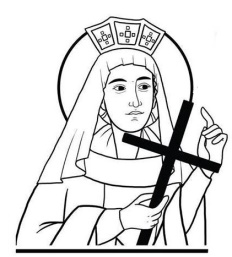 Watford WD24 6NJ01923 223175watfordnorth@rcdow.org.ukParish Priest: Father Peter Shekeltonpetershekelton@rcdow.org.ukDeacon: Liam Lynchwww.rcdow.org.uk/watfordnorthfacebook.com/sthelenswatfordinstagram.com/sthelenswatford twitter.com/sthelenswatfordPARISH COMMUNICATIONSunday 09.00 Mass is LIVE streamed via Facebook facebook.com/sthelenswatfordInstagraminstagram.com/sthelenswatfordTwitter twitter.com/sthelenswatfordGo to St Helen’s Church Web Page for the Newsletterhttps://parish.rcdow.org.uk/watfordnorth/BAPTISMSAt this present time Baptisms have been suspended due to the COVID restrictions. It is hoped that Baptisms will be allowed from the week commencing 17/05/2021. Families who have registered will be contacted when we know we can proceed.DAY OF REFLECTION: TUESDAY 23RD MARCHThis Tuesday has been nominated as a National Day of Reflection to mark the anniversary of the first national lockdown with a minute’s silence at 12midday and doorstep vigils of light at 20.00. Attached to this week’s Newsletter is a copy of the statement made by Cardinal Nichols and Archbishop Malcolm McMahon.THE BIBLE TIMELINE COURSE“Understand the Bible from Start to Finish”. Learn about the Old and New Testament with this FREE OF CHARGE worldwide-famous course delivered online LIVE by Mauro Iannicelli. The course starts on Wednesday 7th April 2021 at 7pm and lasts for 8 weeks. For more information and registration go to: www.comeandsee.orgST HELEN’S 50-50 FUND 2021 Thank you to all those who have enrolled for the new year. We now have 105 members which is great and means we can go ahead and have our first draw next Sunday after 09.00 Mass. Winners names will be published in the Newsletter.sunday 21st march 20215th SUNDAY IN LENTMASS INTENTIONS FOR THE COMING WEEKSat 20th    	09.00-09.50 Confessions /Adoration/Benediction10.00 Sr Kathleen & The Medical Missionaries of Mary (Intentions)18.00 Basil Sackett (Intentions)Sun 21st	09.00 Mary Mc Donald R.I.P11.00 Jenny Kavanagh R.I.P        	18.00 Maria Geralda da Silva R.I.PMon 22nd      	--------------------------------------------Tues 23rd    	10.00 Frank Guzik R.I.PWed 24th  	10.00 James Earley R.I.PThurs 25th    	10.00 Arokiasamy Family (Intentions)		18.00 – 19.00 ConfessionsFri 26th	 	09.30 Stations of the Cross10.00 Dee Wade R.I.P18.00 – 19.00 ConfessionsSat 27th	09.00-09.50Confessions /Adoration / Benediction10.00 John & Josephine Hanley R.I.P18.00 Palm Sunday Children’s Vigil MassRyszard Kalinowski R.I.PSun 28th   	PALM SUNDAY09.00 Veronica Mc Hale R.I.P11.00 Frank & Elizabeth R.I.P         	18.00 Vivaldi da Silva R.I.P___________________________________________________HOLY WEEK Mon 29th 	CHURCH / PARISH HALL CLOSEDTues 30th 	10.00 Annette Ajufor (Intentions)Wed 31st 	10.00 Kevin Foster R.I.PHOLY THURSDAY MASS OF THE LORD’S SUPPER19.00 Wendy Sterry R.I.P GOOD FRIDAY 15.00 Passion of Our Lord Jesus Christ19.00 Stations of the Cross EASTER SATURDAY 	09.00 – 10.00 Confessions         *20.30 Easter Vigil Mass John Alagos R.I.P(please note the time change)EASTER SUNDAY	09.00 Joe Heraty R.I.P	                  11.00 Danielle & Philippe Ng See Chung R.I.PNO EVENING MASSBAPTISMSAt this present time Baptisms have been suspended due to the COVID restrictions. It is hoped that Baptisms will be allowed from the week commencing 17/05/2021.CHURCH OPEN FOR PRIVATE PRAYERThe Church is open from Tuesday – Friday. Access is from the door in the car park only. The door will be closed but unlocked. Please feel free to pop in to visit the Lord and enjoy a moment of peace and solace in His presence. ST HELEN’S 50-50 FUND 2021 Thank you to all those who have enrolled for the new year. We now have 105 members which is great and means we can go ahead and have our first draw next Sundayat 09.00 Mass.